14.05.2020. ČETVRTAKDobar dan, dragi moji učenici!Vrijeme je za učenje. HRVATSKI JEZIKPisana vježbaPročitaj ponovno pjesmu Ljube se, Zvjezdane Čagalj, 132.str.Pokušaj i ti biti pjesnik/pjesnikinja i napiši pjesmu pod naslovom Ne ljube seU pisanku zapiši naslov pjesme i današnji nadnevak. Razmisli, što je suprotno jedno drugome, što ne ide zajedno.Kao pomoć pišem ti dva stiha, a ti dalje nastavi sam/sama. Budi maštovit/maštovita. Napiši dvije kitice. Svaka kitica neka ima četiri stiha.Ne ljube seNe ljube se mačka i miš,Ne ljube se sunce i kiša, … (dalje nastavi ti)2. MATEMATIKAMnoženje i dijeljenje brojem 3,4 i 6; brojevi 1 i 0 u dijeljenju – vježbaKlikni na poveznicu i ponovi tablicu množenja i dijeljenja.https://wordwall.net/hr/resource/1519183/matematika/mno%c5%beenje-i-dijeljenje-do-6-2rIzreci višekratnike brojeva 3,4 i 6.Klikni i ponovi matematičke pojmove.https://wordwall.net/hr/resource/231538/mno%C5%BEenje-i-dijeljenje-definicijeOtvori radnu bilježnicu i riješi 107. i 108. str. Rješavaj potpuno sam/sama, bez pomoći roditelja. Pažljivo čitaj zadatke. Razmisli prije nego zapišeš rezultat. Možeš ti to!Kad riješiš sve zadatke, još jednom provjeri točnost riješenih zadataka. Na kraju izvrši samoprocjenu i nacrtaj smajlić na dnu stranice.Fotografiraj i pošalji učiteljici na pregled do sutra.SAMOPROCJENA (ispod zadataka nacrtaj smajlić)   Sve razumijem, množim i dijelim bez poteškoća i bez pomoći roditelja. Nemam niti jednu grešku.
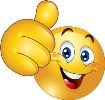  Uglavnom razumijem, znam množiti i dijeliti, ali moram još malo učiti da mi bude jasnije. Kod nekih zadataka tražio/tražila sam pomoć roditelja. Imam nekoliko grešaka.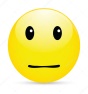  Gradivo mi nije jasno. Teško se snalazim u množenju i dijeljenju. Sve zadatke sam riješio/riješila uz pomoć roditelja. Imam dosta grešaka.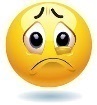 3. GLAZBENA KULTURAKlikni na poveznicu. Uči novu pjesmu. Slušaj skladbu. Slijedi zadatke. Zadatak u bilježnicu ne moraš rješavati.https://view.genial.ly/5ebbcd4c99c3dc0d2ad90e84/horizontal-infographic-lists-gle-stize-svibanj?fbclid=IwAR0E9YCpnqBANXejpGSy0uDkjGKzbTzUp4D1yl4_fKpm0ZeBJpcWgcn1cGY15. SVIBNJA MEĐUNARODNI  DAN OBITELJI4. SAT RAZREDNIKA                                                    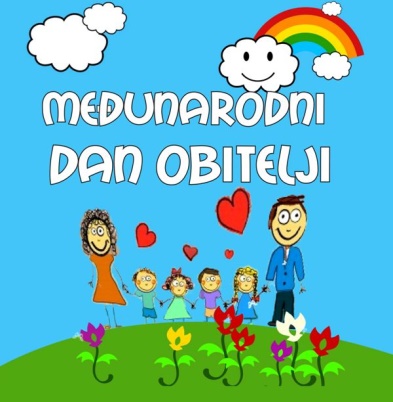 Odgovori usmeno.Što za tebe znači tvoja obitelj? Što te u obitelji čini sretnim/sretnom?Kako provodiš vrijeme s obitelji?Povodom Međunarodnog dana obitelji, koji se obilježava sutra, zabavi se uz zanimljive sadržaje. Neke smo već učili, lako ćeš ih se prisjetiti.Klikni na poveznicu. Pogledaj kratak crtani film o različitim obiteljima na svijetu.https://www.youtube.com/watch?v=LYdnNFoVJjU&feature=youtu.be&fbclid=IwAR3z58lFFgpvhrVZqCI4vJLiSiczmS_2zXUdrhhixuJE0FOqNR8aR9fahIQPoigraj se uz križaljku…  https://learningapps.org/watch?v=p7erbhikt19 …premetaljku…https://wordwall.net/hr/resource/688807/vjeronauk/obitelj-anagram-5-pojmovai kviz.https://wordwall.net/hr/resource/257533/obiteljČuvajte svoju obitelj!Sjetite se koliko vam znače svi članovi vaše obitelji i koliko je obitelj važna. 

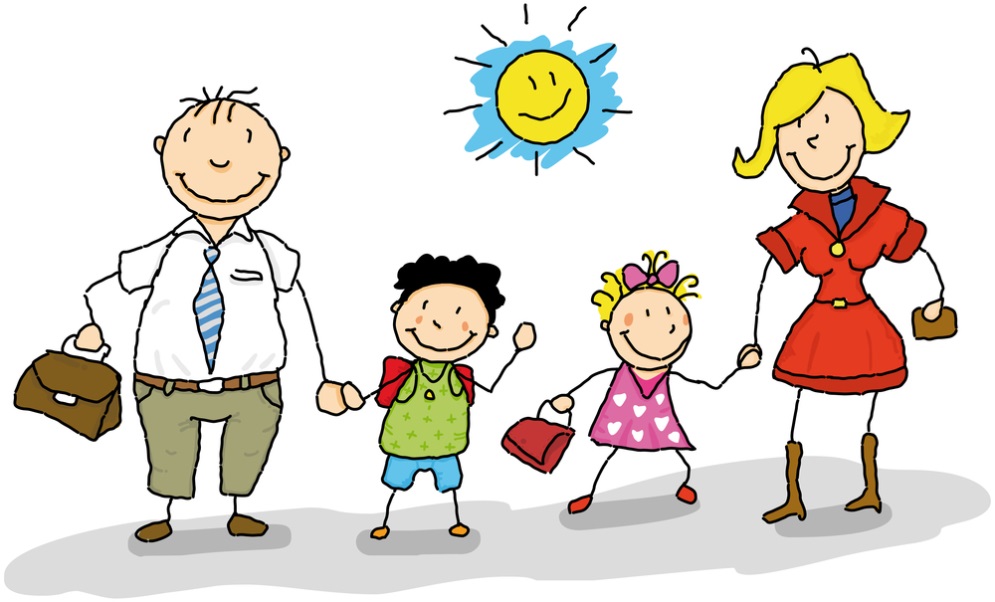 